Asmuo, užpildęs prašymą, atsako už pateiktų duomenų teisingumą Lietuvos Respublikos įstatymų nustatyta tvarka (Lietuvos Respublikos gyvenamosios vietos deklaravimo įstatymo 12 str.)* Be leidimo gyventi nuolat Lietuvos Respublikoje gali būti pateikta: 1. ES valstybės piliečio pažyma jo teisei nuolat gyventi LR patvirtinti; 2. LR ilgalaikio gyventojo leidimas gyventi ES;3. Sąjungos piliečio šeimos nario leidimo gyventi šalyje kortelė.PRAŠYMAS ĮTRAUKTI Į GYVENAMOSIOS VIETOS NEDEKLARAVUSIŲASMENŲ APSKAITĄAsmenų įtraukimo į gyvenamosios vietos nedeklaravusių asmenų apskaitą tvarkos aprašo1 priedas_______________________________(Deklaravimo įstaigos pavadinimas)GAUTA                     ___________ Nr. ______________(Data)                             (Reg. Nr.)4-5, 7 ir 9 eilutės pildomos didžiosiomis raidėmis1. Asmens kodas 1. Asmens kodas 1. Asmens kodas 1. Asmens kodas 1. Asmens kodas 1. Asmens kodas 1. Asmens kodas 1. Asmens kodas 1. Asmens kodas 1. Asmens kodas 1. Asmens kodas 2. Gimimo data 2. Gimimo data 2. Gimimo data 2. Gimimo data 2. Gimimo data 2. Gimimo data 2. Gimimo data 2. Gimimo data 2. Gimimo data 2. Gimimo data 3. Lytis          Vyr.           Mot.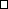 3. Lytis          Vyr.           Mot.3. Lytis          Vyr.           Mot.3. Lytis          Vyr.           Mot.3. Lytis          Vyr.           Mot.3. Lytis          Vyr.           Mot.3. Lytis          Vyr.           Mot.3. Lytis          Vyr.           Mot.PASTABA. Jeigu vardai ar pavardėsudaro daugiau negu 31 ženklą, netelpantis vardasnerašomas ar įrašoma viena dvigubos pavardėsdalisPASTABA. Jeigu vardai ar pavardėsudaro daugiau negu 31 ženklą, netelpantis vardasnerašomas ar įrašoma viena dvigubos pavardėsdalisPASTABA. Jeigu vardai ar pavardėsudaro daugiau negu 31 ženklą, netelpantis vardasnerašomas ar įrašoma viena dvigubos pavardėsdalisPASTABA. Jeigu vardai ar pavardėsudaro daugiau negu 31 ženklą, netelpantis vardasnerašomas ar įrašoma viena dvigubos pavardėsdalisPASTABA. Jeigu vardai ar pavardėsudaro daugiau negu 31 ženklą, netelpantis vardasnerašomas ar įrašoma viena dvigubos pavardėsdalisPASTABA. Jeigu vardai ar pavardėsudaro daugiau negu 31 ženklą, netelpantis vardasnerašomas ar įrašoma viena dvigubos pavardėsdalisPASTABA. Jeigu vardai ar pavardėsudaro daugiau negu 31 ženklą, netelpantis vardasnerašomas ar įrašoma viena dvigubos pavardėsdalis4-5, 7 ir 9 eilutės pildomos didžiosiomis raidėmis----3. Lytis          Vyr.           Mot.3. Lytis          Vyr.           Mot.3. Lytis          Vyr.           Mot.3. Lytis          Vyr.           Mot.3. Lytis          Vyr.           Mot.3. Lytis          Vyr.           Mot.3. Lytis          Vyr.           Mot.3. Lytis          Vyr.           Mot.PASTABA. Jeigu vardai ar pavardėsudaro daugiau negu 31 ženklą, netelpantis vardasnerašomas ar įrašoma viena dvigubos pavardėsdalisPASTABA. Jeigu vardai ar pavardėsudaro daugiau negu 31 ženklą, netelpantis vardasnerašomas ar įrašoma viena dvigubos pavardėsdalisPASTABA. Jeigu vardai ar pavardėsudaro daugiau negu 31 ženklą, netelpantis vardasnerašomas ar įrašoma viena dvigubos pavardėsdalisPASTABA. Jeigu vardai ar pavardėsudaro daugiau negu 31 ženklą, netelpantis vardasnerašomas ar įrašoma viena dvigubos pavardėsdalisPASTABA. Jeigu vardai ar pavardėsudaro daugiau negu 31 ženklą, netelpantis vardasnerašomas ar įrašoma viena dvigubos pavardėsdalisPASTABA. Jeigu vardai ar pavardėsudaro daugiau negu 31 ženklą, netelpantis vardasnerašomas ar įrašoma viena dvigubos pavardėsdalisPASTABA. Jeigu vardai ar pavardėsudaro daugiau negu 31 ženklą, netelpantis vardasnerašomas ar įrašoma viena dvigubos pavardėsdalis4-5, 7 ir 9 eilutės pildomos didžiosiomis raidėmis4. Vardas (vardai)4. Vardas (vardai)4. Vardas (vardai)4. Vardas (vardai)4. Vardas (vardai)4. Vardas (vardai)4. Vardas (vardai)4. Vardas (vardai)4. Vardas (vardai)4. Vardas (vardai)4. Vardas (vardai)4. Vardas (vardai)4. Vardas (vardai)4. Vardas (vardai)4. Vardas (vardai)4. Vardas (vardai)4. Vardas (vardai)4. Vardas (vardai)4. Vardas (vardai)4. Vardas (vardai)4. Vardas (vardai)4. Vardas (vardai)4. Vardas (vardai)4. Vardas (vardai)4. Vardas (vardai)4. Vardas (vardai)4. Vardas (vardai)4. Vardas (vardai)4. Vardas (vardai)4. Vardas (vardai)4. Vardas (vardai)PASTABA. Jeigu vardai ar pavardėsudaro daugiau negu 31 ženklą, netelpantis vardasnerašomas ar įrašoma viena dvigubos pavardėsdalisPASTABA. Jeigu vardai ar pavardėsudaro daugiau negu 31 ženklą, netelpantis vardasnerašomas ar įrašoma viena dvigubos pavardėsdalisPASTABA. Jeigu vardai ar pavardėsudaro daugiau negu 31 ženklą, netelpantis vardasnerašomas ar įrašoma viena dvigubos pavardėsdalisPASTABA. Jeigu vardai ar pavardėsudaro daugiau negu 31 ženklą, netelpantis vardasnerašomas ar įrašoma viena dvigubos pavardėsdalisPASTABA. Jeigu vardai ar pavardėsudaro daugiau negu 31 ženklą, netelpantis vardasnerašomas ar įrašoma viena dvigubos pavardėsdalisPASTABA. Jeigu vardai ar pavardėsudaro daugiau negu 31 ženklą, netelpantis vardasnerašomas ar įrašoma viena dvigubos pavardėsdalisPASTABA. Jeigu vardai ar pavardėsudaro daugiau negu 31 ženklą, netelpantis vardasnerašomas ar įrašoma viena dvigubos pavardėsdalis4-5, 7 ir 9 eilutės pildomos didžiosiomis raidėmisPASTABA. Jeigu vardai ar pavardėsudaro daugiau negu 31 ženklą, netelpantis vardasnerašomas ar įrašoma viena dvigubos pavardėsdalisPASTABA. Jeigu vardai ar pavardėsudaro daugiau negu 31 ženklą, netelpantis vardasnerašomas ar įrašoma viena dvigubos pavardėsdalisPASTABA. Jeigu vardai ar pavardėsudaro daugiau negu 31 ženklą, netelpantis vardasnerašomas ar įrašoma viena dvigubos pavardėsdalisPASTABA. Jeigu vardai ar pavardėsudaro daugiau negu 31 ženklą, netelpantis vardasnerašomas ar įrašoma viena dvigubos pavardėsdalisPASTABA. Jeigu vardai ar pavardėsudaro daugiau negu 31 ženklą, netelpantis vardasnerašomas ar įrašoma viena dvigubos pavardėsdalisPASTABA. Jeigu vardai ar pavardėsudaro daugiau negu 31 ženklą, netelpantis vardasnerašomas ar įrašoma viena dvigubos pavardėsdalisPASTABA. Jeigu vardai ar pavardėsudaro daugiau negu 31 ženklą, netelpantis vardasnerašomas ar įrašoma viena dvigubos pavardėsdalis4-5, 7 ir 9 eilutės pildomos didžiosiomis raidėmis5. Pavardė5. Pavardė5. Pavardė5. Pavardė5. Pavardė5. Pavardė5. Pavardė5. Pavardė5. Pavardė5. Pavardė5. Pavardė5. Pavardė5. Pavardė5. Pavardė5. Pavardė5. Pavardė5. Pavardė5. Pavardė5. Pavardė5. Pavardė5. Pavardė5. Pavardė5. Pavardė5. Pavardė5. Pavardė5. Pavardė5. Pavardė5. Pavardė5. Pavardė5. Pavardė5. PavardėPASTABA. Jeigu vardai ar pavardėsudaro daugiau negu 31 ženklą, netelpantis vardasnerašomas ar įrašoma viena dvigubos pavardėsdalisPASTABA. Jeigu vardai ar pavardėsudaro daugiau negu 31 ženklą, netelpantis vardasnerašomas ar įrašoma viena dvigubos pavardėsdalisPASTABA. Jeigu vardai ar pavardėsudaro daugiau negu 31 ženklą, netelpantis vardasnerašomas ar įrašoma viena dvigubos pavardėsdalisPASTABA. Jeigu vardai ar pavardėsudaro daugiau negu 31 ženklą, netelpantis vardasnerašomas ar įrašoma viena dvigubos pavardėsdalisPASTABA. Jeigu vardai ar pavardėsudaro daugiau negu 31 ženklą, netelpantis vardasnerašomas ar įrašoma viena dvigubos pavardėsdalisPASTABA. Jeigu vardai ar pavardėsudaro daugiau negu 31 ženklą, netelpantis vardasnerašomas ar įrašoma viena dvigubos pavardėsdalisPASTABA. Jeigu vardai ar pavardėsudaro daugiau negu 31 ženklą, netelpantis vardasnerašomas ar įrašoma viena dvigubos pavardėsdalis4-5, 7 ir 9 eilutės pildomos didžiosiomis raidėmisPASTABA. Jeigu vardai ar pavardėsudaro daugiau negu 31 ženklą, netelpantis vardasnerašomas ar įrašoma viena dvigubos pavardėsdalisPASTABA. Jeigu vardai ar pavardėsudaro daugiau negu 31 ženklą, netelpantis vardasnerašomas ar įrašoma viena dvigubos pavardėsdalisPASTABA. Jeigu vardai ar pavardėsudaro daugiau negu 31 ženklą, netelpantis vardasnerašomas ar įrašoma viena dvigubos pavardėsdalisPASTABA. Jeigu vardai ar pavardėsudaro daugiau negu 31 ženklą, netelpantis vardasnerašomas ar įrašoma viena dvigubos pavardėsdalisPASTABA. Jeigu vardai ar pavardėsudaro daugiau negu 31 ženklą, netelpantis vardasnerašomas ar įrašoma viena dvigubos pavardėsdalisPASTABA. Jeigu vardai ar pavardėsudaro daugiau negu 31 ženklą, netelpantis vardasnerašomas ar įrašoma viena dvigubos pavardėsdalisPASTABA. Jeigu vardai ar pavardėsudaro daugiau negu 31 ženklą, netelpantis vardasnerašomas ar įrašoma viena dvigubos pavardėsdalis4-5, 7 ir 9 eilutės pildomos didžiosiomis raidėmis6. Kontaktiniai duomenys:6. Kontaktiniai duomenys:6. Kontaktiniai duomenys:6. Kontaktiniai duomenys:Telefono Nr.Telefono Nr.Telefono Nr.Telefono Nr.Telefono Nr.Telefono Nr.Telefono Nr.4-5, 7 ir 9 eilutės pildomos didžiosiomis raidėmis6. Kontaktiniai duomenys:6. Kontaktiniai duomenys:6. Kontaktiniai duomenys:6. Kontaktiniai duomenys:El. pašto adresasEl. pašto adresasEl. pašto adresasEl. pašto adresasEl. pašto adresasEl. pašto adresasEl. pašto adresas4-5, 7 ir 9 eilutės pildomos didžiosiomis raidėmis7. Pilietybė7. Pilietybė7. Pilietybė7. Pilietybė7. Pilietybė7. Pilietybė7. Pilietybė7. Pilietybė7. Pilietybė7. Pilietybė7. Pilietybė7. Pilietybė7. Pilietybė7. Pilietybė7. Pilietybė7. Pilietybė7. Pilietybė7. Pilietybė7. Pilietybė7. Pilietybė7. Pilietybė7. Pilietybė7. Pilietybė4-5, 7 ir 9 eilutės pildomos didžiosiomis raidėmis8. Pateiktas asmensdokumentas8. Pateiktas asmensdokumentas8. Pateiktas asmensdokumentas8. Pateiktas asmensdokumentas8. Pateiktas asmensdokumentas8. Pateiktas asmensdokumentas                  Pasas                  Pasas                  Pasas                  Pasas                      ATK                      ATK                      ATK                      ATK                            Leidimas gyventi nuolat LR *                               Leidimas gyventi nuolat LR *                               Leidimas gyventi nuolat LR *                               Leidimas gyventi nuolat LR *                               Leidimas gyventi nuolat LR *                               Leidimas gyventi nuolat LR *                               Leidimas gyventi nuolat LR *                               Leidimas gyventi nuolat LR *                               Leidimas gyventi nuolat LR *                               Leidimas gyventi nuolat LR *                               Leidimas gyventi nuolat LR *                               Leidimas gyventi nuolat LR *                               Leidimas gyventi nuolat LR *                               Leidimas gyventi nuolat LR *                               Leidimas gyventi nuolat LR *                               Leidimas gyventi nuolat LR *                               Leidimas gyventi nuolat LR *                               Leidimas gyventi nuolat LR *                               Leidimas gyventi nuolat LR *                               Leidimas gyventi nuolat LR *                               Leidimas gyventi nuolat LR *                               Leidimas gyventi nuolat LR *                               Leidimas gyventi nuolat LR *                               Leidimas gyventi nuolat LR *   4-5, 7 ir 9 eilutės pildomos didžiosiomis raidėmisPateikto dokumento numeris:Pateikto dokumento numeris:Pateikto dokumento numeris:Pateikto dokumento numeris:Pateikto dokumento numeris:Pateikto dokumento numeris:Pateikto dokumento numeris:Pateikto dokumento numeris:Pateikto dokumento numeris:Pateikto dokumento numeris:Pateikto dokumento numeris:Pateikto dokumento numeris:Pateikto dokumento numeris:Pateikto dokumento numeris:Dokumento išdavimo data:Dokumento išdavimo data:Dokumento išdavimo data:Dokumento išdavimo data:Dokumento išdavimo data:Dokumento išdavimo data:Dokumento išdavimo data:Dokumento išdavimo data:Dokumento išdavimo data:Dokumento išdavimo data:Dokumentas galioja iki:Dokumentas galioja iki:Dokumentas galioja iki:Dokumentas galioja iki:Dokumentas galioja iki:Dokumentas galioja iki:Dokumentas galioja iki:Dokumentas galioja iki:Dokumentas galioja iki:Dokumentas galioja iki:4-5, 7 ir 9 eilutės pildomos didžiosiomis raidėmisPateikto dokumento numeris:Pateikto dokumento numeris:Pateikto dokumento numeris:Pateikto dokumento numeris:Pateikto dokumento numeris:Pateikto dokumento numeris:Pateikto dokumento numeris:Pateikto dokumento numeris:Pateikto dokumento numeris:Pateikto dokumento numeris:Pateikto dokumento numeris:Pateikto dokumento numeris:Pateikto dokumento numeris:Pateikto dokumento numeris:__20__4-5, 7 ir 9 eilutės pildomos didžiosiomis raidėmisDokumentą išdavė:Dokumentą išdavė:Dokumentą išdavė:Dokumentą išdavė:Dokumentą išdavė:Dokumentą išdavė:Dokumentą išdavė:Dokumentą išdavė:Dokumentą išdavė:Dokumentą išdavė:Dokumentą išdavė:Dokumentą išdavė:Dokumentą išdavė:Dokumentą išdavė:Dokumentą išdavė:Dokumentą išdavė:Dokumentą išdavė:4-5, 7 ir 9 eilutės pildomos didžiosiomis raidėmis9. Savivaldybė, kurioje asmuo gyvena, ir kiti Įstatymo 7 str. 3 d. 6punkte nurodyti duomenys:9. Savivaldybė, kurioje asmuo gyvena, ir kiti Įstatymo 7 str. 3 d. 6punkte nurodyti duomenys:9. Savivaldybė, kurioje asmuo gyvena, ir kiti Įstatymo 7 str. 3 d. 6punkte nurodyti duomenys:9. Savivaldybė, kurioje asmuo gyvena, ir kiti Įstatymo 7 str. 3 d. 6punkte nurodyti duomenys:9. Savivaldybė, kurioje asmuo gyvena, ir kiti Įstatymo 7 str. 3 d. 6punkte nurodyti duomenys:9. Savivaldybė, kurioje asmuo gyvena, ir kiti Įstatymo 7 str. 3 d. 6punkte nurodyti duomenys:9. Savivaldybė, kurioje asmuo gyvena, ir kiti Įstatymo 7 str. 3 d. 6punkte nurodyti duomenys:9. Savivaldybė, kurioje asmuo gyvena, ir kiti Įstatymo 7 str. 3 d. 6punkte nurodyti duomenys:9. Savivaldybė, kurioje asmuo gyvena, ir kiti Įstatymo 7 str. 3 d. 6punkte nurodyti duomenys:9. Savivaldybė, kurioje asmuo gyvena, ir kiti Įstatymo 7 str. 3 d. 6punkte nurodyti duomenys:9. Savivaldybė, kurioje asmuo gyvena, ir kiti Įstatymo 7 str. 3 d. 6punkte nurodyti duomenys:9. Savivaldybė, kurioje asmuo gyvena, ir kiti Įstatymo 7 str. 3 d. 6punkte nurodyti duomenys:9. Savivaldybė, kurioje asmuo gyvena, ir kiti Įstatymo 7 str. 3 d. 6punkte nurodyti duomenys:9. Savivaldybė, kurioje asmuo gyvena, ir kiti Įstatymo 7 str. 3 d. 6punkte nurodyti duomenys:9. Savivaldybė, kurioje asmuo gyvena, ir kiti Įstatymo 7 str. 3 d. 6punkte nurodyti duomenys:9. Savivaldybė, kurioje asmuo gyvena, ir kiti Įstatymo 7 str. 3 d. 6punkte nurodyti duomenys:9. Savivaldybė, kurioje asmuo gyvena, ir kiti Įstatymo 7 str. 3 d. 6punkte nurodyti duomenys:10. Ankstesnės gyvenamosios vietos adresas ar savivaldybė, iš kurios atvyko:10. Ankstesnės gyvenamosios vietos adresas ar savivaldybė, iš kurios atvyko:10. Ankstesnės gyvenamosios vietos adresas ar savivaldybė, iš kurios atvyko:10. Ankstesnės gyvenamosios vietos adresas ar savivaldybė, iš kurios atvyko:10. Ankstesnės gyvenamosios vietos adresas ar savivaldybė, iš kurios atvyko:10. Ankstesnės gyvenamosios vietos adresas ar savivaldybė, iš kurios atvyko:10. Ankstesnės gyvenamosios vietos adresas ar savivaldybė, iš kurios atvyko:10. Ankstesnės gyvenamosios vietos adresas ar savivaldybė, iš kurios atvyko:10. Ankstesnės gyvenamosios vietos adresas ar savivaldybė, iš kurios atvyko:10. Ankstesnės gyvenamosios vietos adresas ar savivaldybė, iš kurios atvyko:10. Ankstesnės gyvenamosios vietos adresas ar savivaldybė, iš kurios atvyko:10. Ankstesnės gyvenamosios vietos adresas ar savivaldybė, iš kurios atvyko:10. Ankstesnės gyvenamosios vietos adresas ar savivaldybė, iš kurios atvyko:10. Ankstesnės gyvenamosios vietos adresas ar savivaldybė, iš kurios atvyko:10. Ankstesnės gyvenamosios vietos adresas ar savivaldybė, iš kurios atvyko:10. Ankstesnės gyvenamosios vietos adresas ar savivaldybė, iš kurios atvyko:10. Ankstesnės gyvenamosios vietos adresas ar savivaldybė, iš kurios atvyko:10. Ankstesnės gyvenamosios vietos adresas ar savivaldybė, iš kurios atvyko:10. Ankstesnės gyvenamosios vietos adresas ar savivaldybė, iš kurios atvyko:10. Ankstesnės gyvenamosios vietos adresas ar savivaldybė, iš kurios atvyko:4-5, 7 ir 9 eilutės pildomos didžiosiomis raidėmis4-5, 7 ir 9 eilutės pildomos didžiosiomis raidėmis4-5, 7 ir 9 eilutės pildomos didžiosiomis raidėmis4-5, 7 ir 9 eilutės pildomos didžiosiomis raidėmis11. Gyvenamosios vietos deklaravimo įstatymo 6 straipsnio 1 dalies punktas, kuriuo vadovaujantis įtraukiama į GVNA apskaitą (Įrašo deklaravimo įstaigos darbuotojas):11. Gyvenamosios vietos deklaravimo įstatymo 6 straipsnio 1 dalies punktas, kuriuo vadovaujantis įtraukiama į GVNA apskaitą (Įrašo deklaravimo įstaigos darbuotojas):11. Gyvenamosios vietos deklaravimo įstatymo 6 straipsnio 1 dalies punktas, kuriuo vadovaujantis įtraukiama į GVNA apskaitą (Įrašo deklaravimo įstaigos darbuotojas):11. Gyvenamosios vietos deklaravimo įstatymo 6 straipsnio 1 dalies punktas, kuriuo vadovaujantis įtraukiama į GVNA apskaitą (Įrašo deklaravimo įstaigos darbuotojas):11. Gyvenamosios vietos deklaravimo įstatymo 6 straipsnio 1 dalies punktas, kuriuo vadovaujantis įtraukiama į GVNA apskaitą (Įrašo deklaravimo įstaigos darbuotojas):11. Gyvenamosios vietos deklaravimo įstatymo 6 straipsnio 1 dalies punktas, kuriuo vadovaujantis įtraukiama į GVNA apskaitą (Įrašo deklaravimo įstaigos darbuotojas):11. Gyvenamosios vietos deklaravimo įstatymo 6 straipsnio 1 dalies punktas, kuriuo vadovaujantis įtraukiama į GVNA apskaitą (Įrašo deklaravimo įstaigos darbuotojas):11. Gyvenamosios vietos deklaravimo įstatymo 6 straipsnio 1 dalies punktas, kuriuo vadovaujantis įtraukiama į GVNA apskaitą (Įrašo deklaravimo įstaigos darbuotojas):11. Gyvenamosios vietos deklaravimo įstatymo 6 straipsnio 1 dalies punktas, kuriuo vadovaujantis įtraukiama į GVNA apskaitą (Įrašo deklaravimo įstaigos darbuotojas):11. Gyvenamosios vietos deklaravimo įstatymo 6 straipsnio 1 dalies punktas, kuriuo vadovaujantis įtraukiama į GVNA apskaitą (Įrašo deklaravimo įstaigos darbuotojas):11. Gyvenamosios vietos deklaravimo įstatymo 6 straipsnio 1 dalies punktas, kuriuo vadovaujantis įtraukiama į GVNA apskaitą (Įrašo deklaravimo įstaigos darbuotojas):11. Gyvenamosios vietos deklaravimo įstatymo 6 straipsnio 1 dalies punktas, kuriuo vadovaujantis įtraukiama į GVNA apskaitą (Įrašo deklaravimo įstaigos darbuotojas):11. Gyvenamosios vietos deklaravimo įstatymo 6 straipsnio 1 dalies punktas, kuriuo vadovaujantis įtraukiama į GVNA apskaitą (Įrašo deklaravimo įstaigos darbuotojas):11. Gyvenamosios vietos deklaravimo įstatymo 6 straipsnio 1 dalies punktas, kuriuo vadovaujantis įtraukiama į GVNA apskaitą (Įrašo deklaravimo įstaigos darbuotojas):11. Gyvenamosios vietos deklaravimo įstatymo 6 straipsnio 1 dalies punktas, kuriuo vadovaujantis įtraukiama į GVNA apskaitą (Įrašo deklaravimo įstaigos darbuotojas):11. Gyvenamosios vietos deklaravimo įstatymo 6 straipsnio 1 dalies punktas, kuriuo vadovaujantis įtraukiama į GVNA apskaitą (Įrašo deklaravimo įstaigos darbuotojas):11. Gyvenamosios vietos deklaravimo įstatymo 6 straipsnio 1 dalies punktas, kuriuo vadovaujantis įtraukiama į GVNA apskaitą (Įrašo deklaravimo įstaigos darbuotojas):11. Gyvenamosios vietos deklaravimo įstatymo 6 straipsnio 1 dalies punktas, kuriuo vadovaujantis įtraukiama į GVNA apskaitą (Įrašo deklaravimo įstaigos darbuotojas):11. Gyvenamosios vietos deklaravimo įstatymo 6 straipsnio 1 dalies punktas, kuriuo vadovaujantis įtraukiama į GVNA apskaitą (Įrašo deklaravimo įstaigos darbuotojas):11. Gyvenamosios vietos deklaravimo įstatymo 6 straipsnio 1 dalies punktas, kuriuo vadovaujantis įtraukiama į GVNA apskaitą (Įrašo deklaravimo įstaigos darbuotojas):11. Gyvenamosios vietos deklaravimo įstatymo 6 straipsnio 1 dalies punktas, kuriuo vadovaujantis įtraukiama į GVNA apskaitą (Įrašo deklaravimo įstaigos darbuotojas):11. Gyvenamosios vietos deklaravimo įstatymo 6 straipsnio 1 dalies punktas, kuriuo vadovaujantis įtraukiama į GVNA apskaitą (Įrašo deklaravimo įstaigos darbuotojas):11. Gyvenamosios vietos deklaravimo įstatymo 6 straipsnio 1 dalies punktas, kuriuo vadovaujantis įtraukiama į GVNA apskaitą (Įrašo deklaravimo įstaigos darbuotojas):11. Gyvenamosios vietos deklaravimo įstatymo 6 straipsnio 1 dalies punktas, kuriuo vadovaujantis įtraukiama į GVNA apskaitą (Įrašo deklaravimo įstaigos darbuotojas):11. Gyvenamosios vietos deklaravimo įstatymo 6 straipsnio 1 dalies punktas, kuriuo vadovaujantis įtraukiama į GVNA apskaitą (Įrašo deklaravimo įstaigos darbuotojas):11. Gyvenamosios vietos deklaravimo įstatymo 6 straipsnio 1 dalies punktas, kuriuo vadovaujantis įtraukiama į GVNA apskaitą (Įrašo deklaravimo įstaigos darbuotojas):11. Gyvenamosios vietos deklaravimo įstatymo 6 straipsnio 1 dalies punktas, kuriuo vadovaujantis įtraukiama į GVNA apskaitą (Įrašo deklaravimo įstaigos darbuotojas):11. Gyvenamosios vietos deklaravimo įstatymo 6 straipsnio 1 dalies punktas, kuriuo vadovaujantis įtraukiama į GVNA apskaitą (Įrašo deklaravimo įstaigos darbuotojas):11. Gyvenamosios vietos deklaravimo įstatymo 6 straipsnio 1 dalies punktas, kuriuo vadovaujantis įtraukiama į GVNA apskaitą (Įrašo deklaravimo įstaigos darbuotojas):11. Gyvenamosios vietos deklaravimo įstatymo 6 straipsnio 1 dalies punktas, kuriuo vadovaujantis įtraukiama į GVNA apskaitą (Įrašo deklaravimo įstaigos darbuotojas):11. Gyvenamosios vietos deklaravimo įstatymo 6 straipsnio 1 dalies punktas, kuriuo vadovaujantis įtraukiama į GVNA apskaitą (Įrašo deklaravimo įstaigos darbuotojas):11. Gyvenamosios vietos deklaravimo įstatymo 6 straipsnio 1 dalies punktas, kuriuo vadovaujantis įtraukiama į GVNA apskaitą (Įrašo deklaravimo įstaigos darbuotojas):11. Gyvenamosios vietos deklaravimo įstatymo 6 straipsnio 1 dalies punktas, kuriuo vadovaujantis įtraukiama į GVNA apskaitą (Įrašo deklaravimo įstaigos darbuotojas):11. Gyvenamosios vietos deklaravimo įstatymo 6 straipsnio 1 dalies punktas, kuriuo vadovaujantis įtraukiama į GVNA apskaitą (Įrašo deklaravimo įstaigos darbuotojas):11. Gyvenamosios vietos deklaravimo įstatymo 6 straipsnio 1 dalies punktas, kuriuo vadovaujantis įtraukiama į GVNA apskaitą (Įrašo deklaravimo įstaigos darbuotojas):11. Gyvenamosios vietos deklaravimo įstatymo 6 straipsnio 1 dalies punktas, kuriuo vadovaujantis įtraukiama į GVNA apskaitą (Įrašo deklaravimo įstaigos darbuotojas):11. Gyvenamosios vietos deklaravimo įstatymo 6 straipsnio 1 dalies punktas, kuriuo vadovaujantis įtraukiama į GVNA apskaitą (Įrašo deklaravimo įstaigos darbuotojas):11. Gyvenamosios vietos deklaravimo įstatymo 6 straipsnio 1 dalies punktas, kuriuo vadovaujantis įtraukiama į GVNA apskaitą (Įrašo deklaravimo įstaigos darbuotojas):4-5, 7 ir 9 eilutės pildomos didžiosiomis raidėmis4-5, 7 ir 9 eilutės pildomos didžiosiomis raidėmis12. Prašymas pateiktas:                                 Asmeniškai                          Vieno iš tėvų (įtėvių)           12. Prašymas pateiktas:                                 Asmeniškai                          Vieno iš tėvų (įtėvių)           12. Prašymas pateiktas:                                 Asmeniškai                          Vieno iš tėvų (įtėvių)           12. Prašymas pateiktas:                                 Asmeniškai                          Vieno iš tėvų (įtėvių)           12. Prašymas pateiktas:                                 Asmeniškai                          Vieno iš tėvų (įtėvių)           12. Prašymas pateiktas:                                 Asmeniškai                          Vieno iš tėvų (įtėvių)           12. Prašymas pateiktas:                                 Asmeniškai                          Vieno iš tėvų (įtėvių)           12. Prašymas pateiktas:                                 Asmeniškai                          Vieno iš tėvų (įtėvių)           12. Prašymas pateiktas:                                 Asmeniškai                          Vieno iš tėvų (įtėvių)           12. Prašymas pateiktas:                                 Asmeniškai                          Vieno iš tėvų (įtėvių)           12. Prašymas pateiktas:                                 Asmeniškai                          Vieno iš tėvų (įtėvių)           12. Prašymas pateiktas:                                 Asmeniškai                          Vieno iš tėvų (įtėvių)           12. Prašymas pateiktas:                                 Asmeniškai                          Vieno iš tėvų (įtėvių)           12. Prašymas pateiktas:                                 Asmeniškai                          Vieno iš tėvų (įtėvių)           12. Prašymas pateiktas:                                 Asmeniškai                          Vieno iš tėvų (įtėvių)           12. Prašymas pateiktas:                                 Asmeniškai                          Vieno iš tėvų (įtėvių)           12. Prašymas pateiktas:                                 Asmeniškai                          Vieno iš tėvų (įtėvių)           12. Prašymas pateiktas:                                 Asmeniškai                          Vieno iš tėvų (įtėvių)           12. Prašymas pateiktas:                                 Asmeniškai                          Vieno iš tėvų (įtėvių)           12. Prašymas pateiktas:                                 Asmeniškai                          Vieno iš tėvų (įtėvių)           12. Prašymas pateiktas:                                 Asmeniškai                          Vieno iš tėvų (įtėvių)           12. Prašymas pateiktas:                                 Asmeniškai                          Vieno iš tėvų (įtėvių)           12. Prašymas pateiktas:                                 Asmeniškai                          Vieno iš tėvų (įtėvių)           12. Prašymas pateiktas:                                 Asmeniškai                          Vieno iš tėvų (įtėvių)           12. Prašymas pateiktas:                                 Asmeniškai                          Vieno iš tėvų (įtėvių)           12. Prašymas pateiktas:                                 Asmeniškai                          Vieno iš tėvų (įtėvių)           12. Prašymas pateiktas:                                 Asmeniškai                          Vieno iš tėvų (įtėvių)           12. Prašymas pateiktas:                                 Asmeniškai                          Vieno iš tėvų (įtėvių)           12. Prašymas pateiktas:                                 Asmeniškai                          Vieno iš tėvų (įtėvių)           12. Prašymas pateiktas:                                 Asmeniškai                          Vieno iš tėvų (įtėvių)           12. Prašymas pateiktas:                                 Asmeniškai                          Vieno iš tėvų (įtėvių)           12. Prašymas pateiktas:                                 Asmeniškai                          Vieno iš tėvų (įtėvių)           12. Prašymas pateiktas:                                 Asmeniškai                          Vieno iš tėvų (įtėvių)           12. Prašymas pateiktas:                                 Asmeniškai                          Vieno iš tėvų (įtėvių)           12. Prašymas pateiktas:                                 Asmeniškai                          Vieno iš tėvų (įtėvių)           12. Prašymas pateiktas:                                 Asmeniškai                          Vieno iš tėvų (įtėvių)           12. Prašymas pateiktas:                                 Asmeniškai                          Vieno iš tėvų (įtėvių)           12. Prašymas pateiktas:                                 Asmeniškai                          Vieno iš tėvų (įtėvių)           4-5, 7 ir 9 eilutės pildomos didžiosiomis raidėmis4-5, 7 ir 9 eilutės pildomos didžiosiomis raidėmis13. Pageidauju gauti pažymą apie įtraukimą į gyvenamosios vietos nedeklaravusių asmenų apskaitą:                     Taip                         Ne13. Pageidauju gauti pažymą apie įtraukimą į gyvenamosios vietos nedeklaravusių asmenų apskaitą:                     Taip                         Ne13. Pageidauju gauti pažymą apie įtraukimą į gyvenamosios vietos nedeklaravusių asmenų apskaitą:                     Taip                         Ne13. Pageidauju gauti pažymą apie įtraukimą į gyvenamosios vietos nedeklaravusių asmenų apskaitą:                     Taip                         Ne13. Pageidauju gauti pažymą apie įtraukimą į gyvenamosios vietos nedeklaravusių asmenų apskaitą:                     Taip                         Ne13. Pageidauju gauti pažymą apie įtraukimą į gyvenamosios vietos nedeklaravusių asmenų apskaitą:                     Taip                         Ne13. Pageidauju gauti pažymą apie įtraukimą į gyvenamosios vietos nedeklaravusių asmenų apskaitą:                     Taip                         Ne13. Pageidauju gauti pažymą apie įtraukimą į gyvenamosios vietos nedeklaravusių asmenų apskaitą:                     Taip                         Ne13. Pageidauju gauti pažymą apie įtraukimą į gyvenamosios vietos nedeklaravusių asmenų apskaitą:                     Taip                         Ne13. Pageidauju gauti pažymą apie įtraukimą į gyvenamosios vietos nedeklaravusių asmenų apskaitą:                     Taip                         Ne13. Pageidauju gauti pažymą apie įtraukimą į gyvenamosios vietos nedeklaravusių asmenų apskaitą:                     Taip                         Ne13. Pageidauju gauti pažymą apie įtraukimą į gyvenamosios vietos nedeklaravusių asmenų apskaitą:                     Taip                         Ne13. Pageidauju gauti pažymą apie įtraukimą į gyvenamosios vietos nedeklaravusių asmenų apskaitą:                     Taip                         Ne13. Pageidauju gauti pažymą apie įtraukimą į gyvenamosios vietos nedeklaravusių asmenų apskaitą:                     Taip                         Ne13. Pageidauju gauti pažymą apie įtraukimą į gyvenamosios vietos nedeklaravusių asmenų apskaitą:                     Taip                         Ne13. Pageidauju gauti pažymą apie įtraukimą į gyvenamosios vietos nedeklaravusių asmenų apskaitą:                     Taip                         Ne13. Pageidauju gauti pažymą apie įtraukimą į gyvenamosios vietos nedeklaravusių asmenų apskaitą:                     Taip                         Ne13. Pageidauju gauti pažymą apie įtraukimą į gyvenamosios vietos nedeklaravusių asmenų apskaitą:                     Taip                         Ne13. Pageidauju gauti pažymą apie įtraukimą į gyvenamosios vietos nedeklaravusių asmenų apskaitą:                     Taip                         Ne13. Pageidauju gauti pažymą apie įtraukimą į gyvenamosios vietos nedeklaravusių asmenų apskaitą:                     Taip                         Ne13. Pageidauju gauti pažymą apie įtraukimą į gyvenamosios vietos nedeklaravusių asmenų apskaitą:                     Taip                         Ne13. Pageidauju gauti pažymą apie įtraukimą į gyvenamosios vietos nedeklaravusių asmenų apskaitą:                     Taip                         Ne13. Pageidauju gauti pažymą apie įtraukimą į gyvenamosios vietos nedeklaravusių asmenų apskaitą:                     Taip                         Ne13. Pageidauju gauti pažymą apie įtraukimą į gyvenamosios vietos nedeklaravusių asmenų apskaitą:                     Taip                         Ne13. Pageidauju gauti pažymą apie įtraukimą į gyvenamosios vietos nedeklaravusių asmenų apskaitą:                     Taip                         Ne13. Pageidauju gauti pažymą apie įtraukimą į gyvenamosios vietos nedeklaravusių asmenų apskaitą:                     Taip                         Ne13. Pageidauju gauti pažymą apie įtraukimą į gyvenamosios vietos nedeklaravusių asmenų apskaitą:                     Taip                         Ne13. Pageidauju gauti pažymą apie įtraukimą į gyvenamosios vietos nedeklaravusių asmenų apskaitą:                     Taip                         Ne13. Pageidauju gauti pažymą apie įtraukimą į gyvenamosios vietos nedeklaravusių asmenų apskaitą:                     Taip                         Ne13. Pageidauju gauti pažymą apie įtraukimą į gyvenamosios vietos nedeklaravusių asmenų apskaitą:                     Taip                         Ne13. Pageidauju gauti pažymą apie įtraukimą į gyvenamosios vietos nedeklaravusių asmenų apskaitą:                     Taip                         Ne13. Pageidauju gauti pažymą apie įtraukimą į gyvenamosios vietos nedeklaravusių asmenų apskaitą:                     Taip                         Ne13. Pageidauju gauti pažymą apie įtraukimą į gyvenamosios vietos nedeklaravusių asmenų apskaitą:                     Taip                         Ne13. Pageidauju gauti pažymą apie įtraukimą į gyvenamosios vietos nedeklaravusių asmenų apskaitą:                     Taip                         Ne13. Pageidauju gauti pažymą apie įtraukimą į gyvenamosios vietos nedeklaravusių asmenų apskaitą:                     Taip                         Ne13. Pageidauju gauti pažymą apie įtraukimą į gyvenamosios vietos nedeklaravusių asmenų apskaitą:                     Taip                         Ne13. Pageidauju gauti pažymą apie įtraukimą į gyvenamosios vietos nedeklaravusių asmenų apskaitą:                     Taip                         Ne13. Pageidauju gauti pažymą apie įtraukimą į gyvenamosios vietos nedeklaravusių asmenų apskaitą:                     Taip                         Ne4-5, 7 ir 9 eilutės pildomos didžiosiomis raidėmis4-5, 7 ir 9 eilutės pildomos didžiosiomis raidėmisPrašymo pateikimo data:Prašymo pateikimo data:Prašymo pateikimo data:Prašymo pateikimo data:Prašymo pateikimo data:Prašymo pateikimo data:Prašymo pateikimo data:Prašymo pateikimo data:Prašymo pateikimo data:Prašymo pateikimo data:Į GVNA apskaitą įtraukiama iki:Į GVNA apskaitą įtraukiama iki:Į GVNA apskaitą įtraukiama iki:Į GVNA apskaitą įtraukiama iki:Į GVNA apskaitą įtraukiama iki:Į GVNA apskaitą įtraukiama iki:Į GVNA apskaitą įtraukiama iki:Į GVNA apskaitą įtraukiama iki:Į GVNA apskaitą įtraukiama iki:Į GVNA apskaitą įtraukiama iki:4-5, 7 ir 9 eilutės pildomos didžiosiomis raidėmis20--20--4-5, 7 ir 9 eilutės pildomos didžiosiomis raidėmisVardasVardasVardasVardasVardasVardasVardasVardasVardasVardasVardasVardasVardasPavardėPavardėPavardėPavardėPavardėPavardėPavardėPavardėPavardėPavardėPavardėPavardėPavardėParašasParašasParašasParašasParašasParašasParašasParašasParašasParašasParašasParašasPastabosPasikeitus aplinkybėms, ne vėliau kaip per 1 mėnesį, deklaruosiu savo gyvenamąją vietą Gyvenamosios vietos deklaravimo įstatymo nustatyta tvarka. Jei to padaryti negalėsiu dėl nuo manęs nepriklausančių priežasčių, pateiksiu naują prašymą įtraukti į GVNA apskaitą.Interesai (nurodyti PRIVALOMA, jei į GVNA apskaitą įtraukiama pagal Įstatymo 6 str. 1 d. 6 punktą)_______________________________________________________________________________________________________________________________________________________________PastabosPasikeitus aplinkybėms, ne vėliau kaip per 1 mėnesį, deklaruosiu savo gyvenamąją vietą Gyvenamosios vietos deklaravimo įstatymo nustatyta tvarka. Jei to padaryti negalėsiu dėl nuo manęs nepriklausančių priežasčių, pateiksiu naują prašymą įtraukti į GVNA apskaitą.Interesai (nurodyti PRIVALOMA, jei į GVNA apskaitą įtraukiama pagal Įstatymo 6 str. 1 d. 6 punktą)_______________________________________________________________________________________________________________________________________________________________PastabosPasikeitus aplinkybėms, ne vėliau kaip per 1 mėnesį, deklaruosiu savo gyvenamąją vietą Gyvenamosios vietos deklaravimo įstatymo nustatyta tvarka. Jei to padaryti negalėsiu dėl nuo manęs nepriklausančių priežasčių, pateiksiu naują prašymą įtraukti į GVNA apskaitą.Interesai (nurodyti PRIVALOMA, jei į GVNA apskaitą įtraukiama pagal Įstatymo 6 str. 1 d. 6 punktą)_______________________________________________________________________________________________________________________________________________________________PastabosPasikeitus aplinkybėms, ne vėliau kaip per 1 mėnesį, deklaruosiu savo gyvenamąją vietą Gyvenamosios vietos deklaravimo įstatymo nustatyta tvarka. Jei to padaryti negalėsiu dėl nuo manęs nepriklausančių priežasčių, pateiksiu naują prašymą įtraukti į GVNA apskaitą.Interesai (nurodyti PRIVALOMA, jei į GVNA apskaitą įtraukiama pagal Įstatymo 6 str. 1 d. 6 punktą)_______________________________________________________________________________________________________________________________________________________________PastabosPasikeitus aplinkybėms, ne vėliau kaip per 1 mėnesį, deklaruosiu savo gyvenamąją vietą Gyvenamosios vietos deklaravimo įstatymo nustatyta tvarka. Jei to padaryti negalėsiu dėl nuo manęs nepriklausančių priežasčių, pateiksiu naują prašymą įtraukti į GVNA apskaitą.Interesai (nurodyti PRIVALOMA, jei į GVNA apskaitą įtraukiama pagal Įstatymo 6 str. 1 d. 6 punktą)_______________________________________________________________________________________________________________________________________________________________PastabosPasikeitus aplinkybėms, ne vėliau kaip per 1 mėnesį, deklaruosiu savo gyvenamąją vietą Gyvenamosios vietos deklaravimo įstatymo nustatyta tvarka. Jei to padaryti negalėsiu dėl nuo manęs nepriklausančių priežasčių, pateiksiu naują prašymą įtraukti į GVNA apskaitą.Interesai (nurodyti PRIVALOMA, jei į GVNA apskaitą įtraukiama pagal Įstatymo 6 str. 1 d. 6 punktą)_______________________________________________________________________________________________________________________________________________________________PastabosPasikeitus aplinkybėms, ne vėliau kaip per 1 mėnesį, deklaruosiu savo gyvenamąją vietą Gyvenamosios vietos deklaravimo įstatymo nustatyta tvarka. Jei to padaryti negalėsiu dėl nuo manęs nepriklausančių priežasčių, pateiksiu naują prašymą įtraukti į GVNA apskaitą.Interesai (nurodyti PRIVALOMA, jei į GVNA apskaitą įtraukiama pagal Įstatymo 6 str. 1 d. 6 punktą)_______________________________________________________________________________________________________________________________________________________________PastabosPasikeitus aplinkybėms, ne vėliau kaip per 1 mėnesį, deklaruosiu savo gyvenamąją vietą Gyvenamosios vietos deklaravimo įstatymo nustatyta tvarka. Jei to padaryti negalėsiu dėl nuo manęs nepriklausančių priežasčių, pateiksiu naują prašymą įtraukti į GVNA apskaitą.Interesai (nurodyti PRIVALOMA, jei į GVNA apskaitą įtraukiama pagal Įstatymo 6 str. 1 d. 6 punktą)_______________________________________________________________________________________________________________________________________________________________PastabosPasikeitus aplinkybėms, ne vėliau kaip per 1 mėnesį, deklaruosiu savo gyvenamąją vietą Gyvenamosios vietos deklaravimo įstatymo nustatyta tvarka. Jei to padaryti negalėsiu dėl nuo manęs nepriklausančių priežasčių, pateiksiu naują prašymą įtraukti į GVNA apskaitą.Interesai (nurodyti PRIVALOMA, jei į GVNA apskaitą įtraukiama pagal Įstatymo 6 str. 1 d. 6 punktą)_______________________________________________________________________________________________________________________________________________________________PastabosPasikeitus aplinkybėms, ne vėliau kaip per 1 mėnesį, deklaruosiu savo gyvenamąją vietą Gyvenamosios vietos deklaravimo įstatymo nustatyta tvarka. Jei to padaryti negalėsiu dėl nuo manęs nepriklausančių priežasčių, pateiksiu naują prašymą įtraukti į GVNA apskaitą.Interesai (nurodyti PRIVALOMA, jei į GVNA apskaitą įtraukiama pagal Įstatymo 6 str. 1 d. 6 punktą)_______________________________________________________________________________________________________________________________________________________________PastabosPasikeitus aplinkybėms, ne vėliau kaip per 1 mėnesį, deklaruosiu savo gyvenamąją vietą Gyvenamosios vietos deklaravimo įstatymo nustatyta tvarka. Jei to padaryti negalėsiu dėl nuo manęs nepriklausančių priežasčių, pateiksiu naują prašymą įtraukti į GVNA apskaitą.Interesai (nurodyti PRIVALOMA, jei į GVNA apskaitą įtraukiama pagal Įstatymo 6 str. 1 d. 6 punktą)_______________________________________________________________________________________________________________________________________________________________PastabosPasikeitus aplinkybėms, ne vėliau kaip per 1 mėnesį, deklaruosiu savo gyvenamąją vietą Gyvenamosios vietos deklaravimo įstatymo nustatyta tvarka. Jei to padaryti negalėsiu dėl nuo manęs nepriklausančių priežasčių, pateiksiu naują prašymą įtraukti į GVNA apskaitą.Interesai (nurodyti PRIVALOMA, jei į GVNA apskaitą įtraukiama pagal Įstatymo 6 str. 1 d. 6 punktą)_______________________________________________________________________________________________________________________________________________________________PastabosPasikeitus aplinkybėms, ne vėliau kaip per 1 mėnesį, deklaruosiu savo gyvenamąją vietą Gyvenamosios vietos deklaravimo įstatymo nustatyta tvarka. Jei to padaryti negalėsiu dėl nuo manęs nepriklausančių priežasčių, pateiksiu naują prašymą įtraukti į GVNA apskaitą.Interesai (nurodyti PRIVALOMA, jei į GVNA apskaitą įtraukiama pagal Įstatymo 6 str. 1 d. 6 punktą)_______________________________________________________________________________________________________________________________________________________________PastabosPasikeitus aplinkybėms, ne vėliau kaip per 1 mėnesį, deklaruosiu savo gyvenamąją vietą Gyvenamosios vietos deklaravimo įstatymo nustatyta tvarka. Jei to padaryti negalėsiu dėl nuo manęs nepriklausančių priežasčių, pateiksiu naują prašymą įtraukti į GVNA apskaitą.Interesai (nurodyti PRIVALOMA, jei į GVNA apskaitą įtraukiama pagal Įstatymo 6 str. 1 d. 6 punktą)_______________________________________________________________________________________________________________________________________________________________PastabosPasikeitus aplinkybėms, ne vėliau kaip per 1 mėnesį, deklaruosiu savo gyvenamąją vietą Gyvenamosios vietos deklaravimo įstatymo nustatyta tvarka. Jei to padaryti negalėsiu dėl nuo manęs nepriklausančių priežasčių, pateiksiu naują prašymą įtraukti į GVNA apskaitą.Interesai (nurodyti PRIVALOMA, jei į GVNA apskaitą įtraukiama pagal Įstatymo 6 str. 1 d. 6 punktą)_______________________________________________________________________________________________________________________________________________________________PastabosPasikeitus aplinkybėms, ne vėliau kaip per 1 mėnesį, deklaruosiu savo gyvenamąją vietą Gyvenamosios vietos deklaravimo įstatymo nustatyta tvarka. Jei to padaryti negalėsiu dėl nuo manęs nepriklausančių priežasčių, pateiksiu naują prašymą įtraukti į GVNA apskaitą.Interesai (nurodyti PRIVALOMA, jei į GVNA apskaitą įtraukiama pagal Įstatymo 6 str. 1 d. 6 punktą)_______________________________________________________________________________________________________________________________________________________________PastabosPasikeitus aplinkybėms, ne vėliau kaip per 1 mėnesį, deklaruosiu savo gyvenamąją vietą Gyvenamosios vietos deklaravimo įstatymo nustatyta tvarka. Jei to padaryti negalėsiu dėl nuo manęs nepriklausančių priežasčių, pateiksiu naują prašymą įtraukti į GVNA apskaitą.Interesai (nurodyti PRIVALOMA, jei į GVNA apskaitą įtraukiama pagal Įstatymo 6 str. 1 d. 6 punktą)_______________________________________________________________________________________________________________________________________________________________PastabosPasikeitus aplinkybėms, ne vėliau kaip per 1 mėnesį, deklaruosiu savo gyvenamąją vietą Gyvenamosios vietos deklaravimo įstatymo nustatyta tvarka. Jei to padaryti negalėsiu dėl nuo manęs nepriklausančių priežasčių, pateiksiu naują prašymą įtraukti į GVNA apskaitą.Interesai (nurodyti PRIVALOMA, jei į GVNA apskaitą įtraukiama pagal Įstatymo 6 str. 1 d. 6 punktą)_______________________________________________________________________________________________________________________________________________________________PastabosPasikeitus aplinkybėms, ne vėliau kaip per 1 mėnesį, deklaruosiu savo gyvenamąją vietą Gyvenamosios vietos deklaravimo įstatymo nustatyta tvarka. Jei to padaryti negalėsiu dėl nuo manęs nepriklausančių priežasčių, pateiksiu naują prašymą įtraukti į GVNA apskaitą.Interesai (nurodyti PRIVALOMA, jei į GVNA apskaitą įtraukiama pagal Įstatymo 6 str. 1 d. 6 punktą)_______________________________________________________________________________________________________________________________________________________________PastabosPasikeitus aplinkybėms, ne vėliau kaip per 1 mėnesį, deklaruosiu savo gyvenamąją vietą Gyvenamosios vietos deklaravimo įstatymo nustatyta tvarka. Jei to padaryti negalėsiu dėl nuo manęs nepriklausančių priežasčių, pateiksiu naują prašymą įtraukti į GVNA apskaitą.Interesai (nurodyti PRIVALOMA, jei į GVNA apskaitą įtraukiama pagal Įstatymo 6 str. 1 d. 6 punktą)_______________________________________________________________________________________________________________________________________________________________PastabosPasikeitus aplinkybėms, ne vėliau kaip per 1 mėnesį, deklaruosiu savo gyvenamąją vietą Gyvenamosios vietos deklaravimo įstatymo nustatyta tvarka. Jei to padaryti negalėsiu dėl nuo manęs nepriklausančių priežasčių, pateiksiu naują prašymą įtraukti į GVNA apskaitą.Interesai (nurodyti PRIVALOMA, jei į GVNA apskaitą įtraukiama pagal Įstatymo 6 str. 1 d. 6 punktą)_______________________________________________________________________________________________________________________________________________________________PastabosPasikeitus aplinkybėms, ne vėliau kaip per 1 mėnesį, deklaruosiu savo gyvenamąją vietą Gyvenamosios vietos deklaravimo įstatymo nustatyta tvarka. Jei to padaryti negalėsiu dėl nuo manęs nepriklausančių priežasčių, pateiksiu naują prašymą įtraukti į GVNA apskaitą.Interesai (nurodyti PRIVALOMA, jei į GVNA apskaitą įtraukiama pagal Įstatymo 6 str. 1 d. 6 punktą)_______________________________________________________________________________________________________________________________________________________________PastabosPasikeitus aplinkybėms, ne vėliau kaip per 1 mėnesį, deklaruosiu savo gyvenamąją vietą Gyvenamosios vietos deklaravimo įstatymo nustatyta tvarka. Jei to padaryti negalėsiu dėl nuo manęs nepriklausančių priežasčių, pateiksiu naują prašymą įtraukti į GVNA apskaitą.Interesai (nurodyti PRIVALOMA, jei į GVNA apskaitą įtraukiama pagal Įstatymo 6 str. 1 d. 6 punktą)_______________________________________________________________________________________________________________________________________________________________PastabosPasikeitus aplinkybėms, ne vėliau kaip per 1 mėnesį, deklaruosiu savo gyvenamąją vietą Gyvenamosios vietos deklaravimo įstatymo nustatyta tvarka. Jei to padaryti negalėsiu dėl nuo manęs nepriklausančių priežasčių, pateiksiu naują prašymą įtraukti į GVNA apskaitą.Interesai (nurodyti PRIVALOMA, jei į GVNA apskaitą įtraukiama pagal Įstatymo 6 str. 1 d. 6 punktą)_______________________________________________________________________________________________________________________________________________________________PastabosPasikeitus aplinkybėms, ne vėliau kaip per 1 mėnesį, deklaruosiu savo gyvenamąją vietą Gyvenamosios vietos deklaravimo įstatymo nustatyta tvarka. Jei to padaryti negalėsiu dėl nuo manęs nepriklausančių priežasčių, pateiksiu naują prašymą įtraukti į GVNA apskaitą.Interesai (nurodyti PRIVALOMA, jei į GVNA apskaitą įtraukiama pagal Įstatymo 6 str. 1 d. 6 punktą)_______________________________________________________________________________________________________________________________________________________________PastabosPasikeitus aplinkybėms, ne vėliau kaip per 1 mėnesį, deklaruosiu savo gyvenamąją vietą Gyvenamosios vietos deklaravimo įstatymo nustatyta tvarka. Jei to padaryti negalėsiu dėl nuo manęs nepriklausančių priežasčių, pateiksiu naują prašymą įtraukti į GVNA apskaitą.Interesai (nurodyti PRIVALOMA, jei į GVNA apskaitą įtraukiama pagal Įstatymo 6 str. 1 d. 6 punktą)_______________________________________________________________________________________________________________________________________________________________PastabosPasikeitus aplinkybėms, ne vėliau kaip per 1 mėnesį, deklaruosiu savo gyvenamąją vietą Gyvenamosios vietos deklaravimo įstatymo nustatyta tvarka. Jei to padaryti negalėsiu dėl nuo manęs nepriklausančių priežasčių, pateiksiu naują prašymą įtraukti į GVNA apskaitą.Interesai (nurodyti PRIVALOMA, jei į GVNA apskaitą įtraukiama pagal Įstatymo 6 str. 1 d. 6 punktą)_______________________________________________________________________________________________________________________________________________________________PastabosPasikeitus aplinkybėms, ne vėliau kaip per 1 mėnesį, deklaruosiu savo gyvenamąją vietą Gyvenamosios vietos deklaravimo įstatymo nustatyta tvarka. Jei to padaryti negalėsiu dėl nuo manęs nepriklausančių priežasčių, pateiksiu naują prašymą įtraukti į GVNA apskaitą.Interesai (nurodyti PRIVALOMA, jei į GVNA apskaitą įtraukiama pagal Įstatymo 6 str. 1 d. 6 punktą)_______________________________________________________________________________________________________________________________________________________________PastabosPasikeitus aplinkybėms, ne vėliau kaip per 1 mėnesį, deklaruosiu savo gyvenamąją vietą Gyvenamosios vietos deklaravimo įstatymo nustatyta tvarka. Jei to padaryti negalėsiu dėl nuo manęs nepriklausančių priežasčių, pateiksiu naują prašymą įtraukti į GVNA apskaitą.Interesai (nurodyti PRIVALOMA, jei į GVNA apskaitą įtraukiama pagal Įstatymo 6 str. 1 d. 6 punktą)_______________________________________________________________________________________________________________________________________________________________PastabosPasikeitus aplinkybėms, ne vėliau kaip per 1 mėnesį, deklaruosiu savo gyvenamąją vietą Gyvenamosios vietos deklaravimo įstatymo nustatyta tvarka. Jei to padaryti negalėsiu dėl nuo manęs nepriklausančių priežasčių, pateiksiu naują prašymą įtraukti į GVNA apskaitą.Interesai (nurodyti PRIVALOMA, jei į GVNA apskaitą įtraukiama pagal Įstatymo 6 str. 1 d. 6 punktą)_______________________________________________________________________________________________________________________________________________________________PastabosPasikeitus aplinkybėms, ne vėliau kaip per 1 mėnesį, deklaruosiu savo gyvenamąją vietą Gyvenamosios vietos deklaravimo įstatymo nustatyta tvarka. Jei to padaryti negalėsiu dėl nuo manęs nepriklausančių priežasčių, pateiksiu naują prašymą įtraukti į GVNA apskaitą.Interesai (nurodyti PRIVALOMA, jei į GVNA apskaitą įtraukiama pagal Įstatymo 6 str. 1 d. 6 punktą)_______________________________________________________________________________________________________________________________________________________________PastabosPasikeitus aplinkybėms, ne vėliau kaip per 1 mėnesį, deklaruosiu savo gyvenamąją vietą Gyvenamosios vietos deklaravimo įstatymo nustatyta tvarka. Jei to padaryti negalėsiu dėl nuo manęs nepriklausančių priežasčių, pateiksiu naują prašymą įtraukti į GVNA apskaitą.Interesai (nurodyti PRIVALOMA, jei į GVNA apskaitą įtraukiama pagal Įstatymo 6 str. 1 d. 6 punktą)_______________________________________________________________________________________________________________________________________________________________PastabosPasikeitus aplinkybėms, ne vėliau kaip per 1 mėnesį, deklaruosiu savo gyvenamąją vietą Gyvenamosios vietos deklaravimo įstatymo nustatyta tvarka. Jei to padaryti negalėsiu dėl nuo manęs nepriklausančių priežasčių, pateiksiu naują prašymą įtraukti į GVNA apskaitą.Interesai (nurodyti PRIVALOMA, jei į GVNA apskaitą įtraukiama pagal Įstatymo 6 str. 1 d. 6 punktą)_______________________________________________________________________________________________________________________________________________________________PastabosPasikeitus aplinkybėms, ne vėliau kaip per 1 mėnesį, deklaruosiu savo gyvenamąją vietą Gyvenamosios vietos deklaravimo įstatymo nustatyta tvarka. Jei to padaryti negalėsiu dėl nuo manęs nepriklausančių priežasčių, pateiksiu naują prašymą įtraukti į GVNA apskaitą.Interesai (nurodyti PRIVALOMA, jei į GVNA apskaitą įtraukiama pagal Įstatymo 6 str. 1 d. 6 punktą)_______________________________________________________________________________________________________________________________________________________________PastabosPasikeitus aplinkybėms, ne vėliau kaip per 1 mėnesį, deklaruosiu savo gyvenamąją vietą Gyvenamosios vietos deklaravimo įstatymo nustatyta tvarka. Jei to padaryti negalėsiu dėl nuo manęs nepriklausančių priežasčių, pateiksiu naują prašymą įtraukti į GVNA apskaitą.Interesai (nurodyti PRIVALOMA, jei į GVNA apskaitą įtraukiama pagal Įstatymo 6 str. 1 d. 6 punktą)_______________________________________________________________________________________________________________________________________________________________PastabosPasikeitus aplinkybėms, ne vėliau kaip per 1 mėnesį, deklaruosiu savo gyvenamąją vietą Gyvenamosios vietos deklaravimo įstatymo nustatyta tvarka. Jei to padaryti negalėsiu dėl nuo manęs nepriklausančių priežasčių, pateiksiu naują prašymą įtraukti į GVNA apskaitą.Interesai (nurodyti PRIVALOMA, jei į GVNA apskaitą įtraukiama pagal Įstatymo 6 str. 1 d. 6 punktą)_______________________________________________________________________________________________________________________________________________________________PastabosPasikeitus aplinkybėms, ne vėliau kaip per 1 mėnesį, deklaruosiu savo gyvenamąją vietą Gyvenamosios vietos deklaravimo įstatymo nustatyta tvarka. Jei to padaryti negalėsiu dėl nuo manęs nepriklausančių priežasčių, pateiksiu naują prašymą įtraukti į GVNA apskaitą.Interesai (nurodyti PRIVALOMA, jei į GVNA apskaitą įtraukiama pagal Įstatymo 6 str. 1 d. 6 punktą)_______________________________________________________________________________________________________________________________________________________________PastabosPasikeitus aplinkybėms, ne vėliau kaip per 1 mėnesį, deklaruosiu savo gyvenamąją vietą Gyvenamosios vietos deklaravimo įstatymo nustatyta tvarka. Jei to padaryti negalėsiu dėl nuo manęs nepriklausančių priežasčių, pateiksiu naują prašymą įtraukti į GVNA apskaitą.Interesai (nurodyti PRIVALOMA, jei į GVNA apskaitą įtraukiama pagal Įstatymo 6 str. 1 d. 6 punktą)_______________________________________________________________________________________________________________________________________________________________PastabosPasikeitus aplinkybėms, ne vėliau kaip per 1 mėnesį, deklaruosiu savo gyvenamąją vietą Gyvenamosios vietos deklaravimo įstatymo nustatyta tvarka. Jei to padaryti negalėsiu dėl nuo manęs nepriklausančių priežasčių, pateiksiu naują prašymą įtraukti į GVNA apskaitą.Interesai (nurodyti PRIVALOMA, jei į GVNA apskaitą įtraukiama pagal Įstatymo 6 str. 1 d. 6 punktą)_______________________________________________________________________________________________________________________________________________________________Pildodeklaravimo įstaigos darbuotojas14. Duomenys sutikrinti, prašymas priimtas, asmens tapatybę ir parašą tvirtinuDarbuotojo vardas ir pavardė:Darbuotojo vardas ir pavardė:Darbuotojo vardas ir pavardė:Darbuotojo vardas ir pavardė:Darbuotojo vardas ir pavardė:Darbuotojo vardas ir pavardė:Darbuotojo vardas ir pavardė:Darbuotojo vardas ir pavardė:Darbuotojo vardas ir pavardė:Darbuotojo vardas ir pavardė:Darbuotojo vardas ir pavardė:Darbuotojo vardas ir pavardė:Darbuotojo vardas ir pavardė:Darbuotojo vardas ir pavardė:Darbuotojo vardas ir pavardė:Pildodeklaravimo įstaigos darbuotojas14. Duomenys sutikrinti, prašymas priimtas, asmens tapatybę ir parašą tvirtinuParašasPildodeklaravimo įstaigos darbuotojas14. Duomenys sutikrinti, prašymas priimtas, asmens tapatybę ir parašą tvirtinuDuomenų įrašymo į Gyventojų registrą data:Duomenų įrašymo į Gyventojų registrą data:Duomenų įrašymo į Gyventojų registrą data:Duomenų įrašymo į Gyventojų registrą data:Duomenų įrašymo į Gyventojų registrą data:Duomenų įrašymo į Gyventojų registrą data:Duomenų įrašymo į Gyventojų registrą data:Duomenų įrašymo į Gyventojų registrą data:Duomenų įrašymo į Gyventojų registrą data:Duomenų įrašymo į Gyventojų registrą data:Duomenų įrašymo į Gyventojų registrą data:Duomenų įrašymo į Gyventojų registrą data:Pildodeklaravimo įstaigos darbuotojas14. Duomenys sutikrinti, prašymas priimtas, asmens tapatybę ir parašą tvirtinu20--Parašas